LES PASSEJAÏRES DE VARILHES                    					   FICHE ITINÉRAIRECASTILLON n° 25"Cette fiche participe à la constitution d'une mémoire des itinéraires proposés par les animateurs du club. Eux seuls y ont accès. Ils s'engagent à ne pas la diffuser en dehors du club."Date de la dernière mise à jour : 28 novembre 2020La carte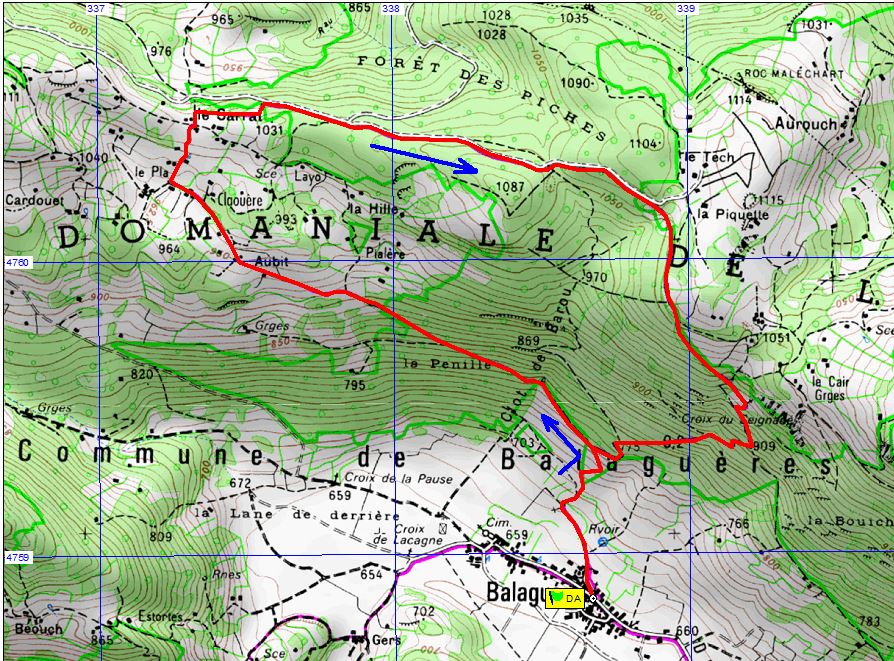 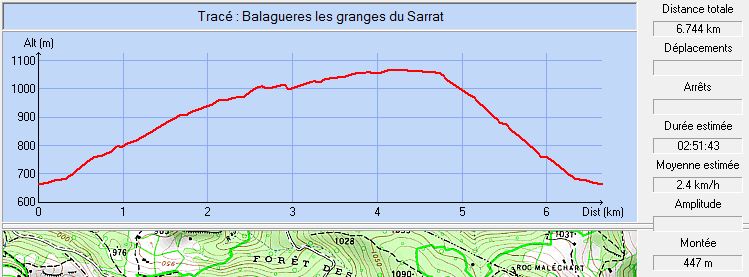 Commune de départ et dénomination de l’itinéraire : Balaguère – Place du village de Balagué – Les granges du Sarrat de BalaguèDate, animateur(trice), nombre de participants (éventuel) :30.10.2005 – P. Portet26.11.2008 – A. Saurat24/07/2010 – C. TrujilloL’itinéraire est décrit sur les supports suivants : Topo-guide "L’Ariège à pied" – Edition de 2002 : Fiche n° 39 – pages 118 et 119 – Edition de 2017 : Fiche n° 35 – Pages 110 et 111Les sentiers d’Emilie en Ariège – Toutes éditions – Promenade n° 1 – pages 4 et 5 de l’édition de 2013Plusieurs sites internet : "Visorando", "France rando", "Photos Randonnées Ariège Pyrénées", "Idées rando de la FFR", …Classification, temps de parcours, dénivelé positif, distance, durée :Promeneur/Marcheur - 3h00 – 400 m – 7 km – Journée      Indice d’effort : 50  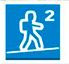 Balisage : JauneParticularité(s) : Sortie à faire sur la journée, le point de départ se situant à 63 km de Varilhes.Site ou point remarquable :Les maisons anciennes de BalaguéLes nombreuses granges d’altitudes traditionnelles dites "foraines" dans le secteur du col de Sarrat ainsi qu’à Le Cair. Les points de vue sur la haute chaîne et le seigneur du CouseransTrace GPS : OuiDistance entre la gare de Varilhes et le lieu de départ : 63 kmObservation(s) : En 2005, Pierre Portet avait programmé une visite de la "Maison de la mémoire" en complément à la sortie.